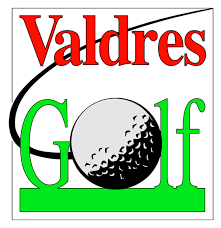 INNKALLING TIL ORDINÆRT ÅRSMØTE 2020VALDRES GOLFKLUBBTid:     Torsdag 27. februar kl 18.00Sted:  Valdres Næringshage (Blått bygg, møterom Gnist), FagernesDet vises til tidligere utsendt forhåndsvarsel.I etterkant av selv årsmøtet vil Ulf Krüger gå gjennom de nye handicapreglene.Saksliste:Godkjenning av stemmeberettigedeGodkjenning av innkalling og sakslisteValg av møteleder, protokollfører og 2 protokollvitnerÅrsmeldingRegnskapForslag til oppdatert lov for Valdres GolfklubbFastsettelse av medlemskontingent for 2020Fastsettelse av greenfee for 2020Budsjett for 2020OrganisasjonsplanSaksdokumenter legges ut på klubbens hjemmeside. Det forutsettes at representantene så langt som mulig tar utskrift av dokumenter de ønsker å ha for hånden på årsmøtet.Fagernes, 17.02.20Einar Eriksenstyreleder